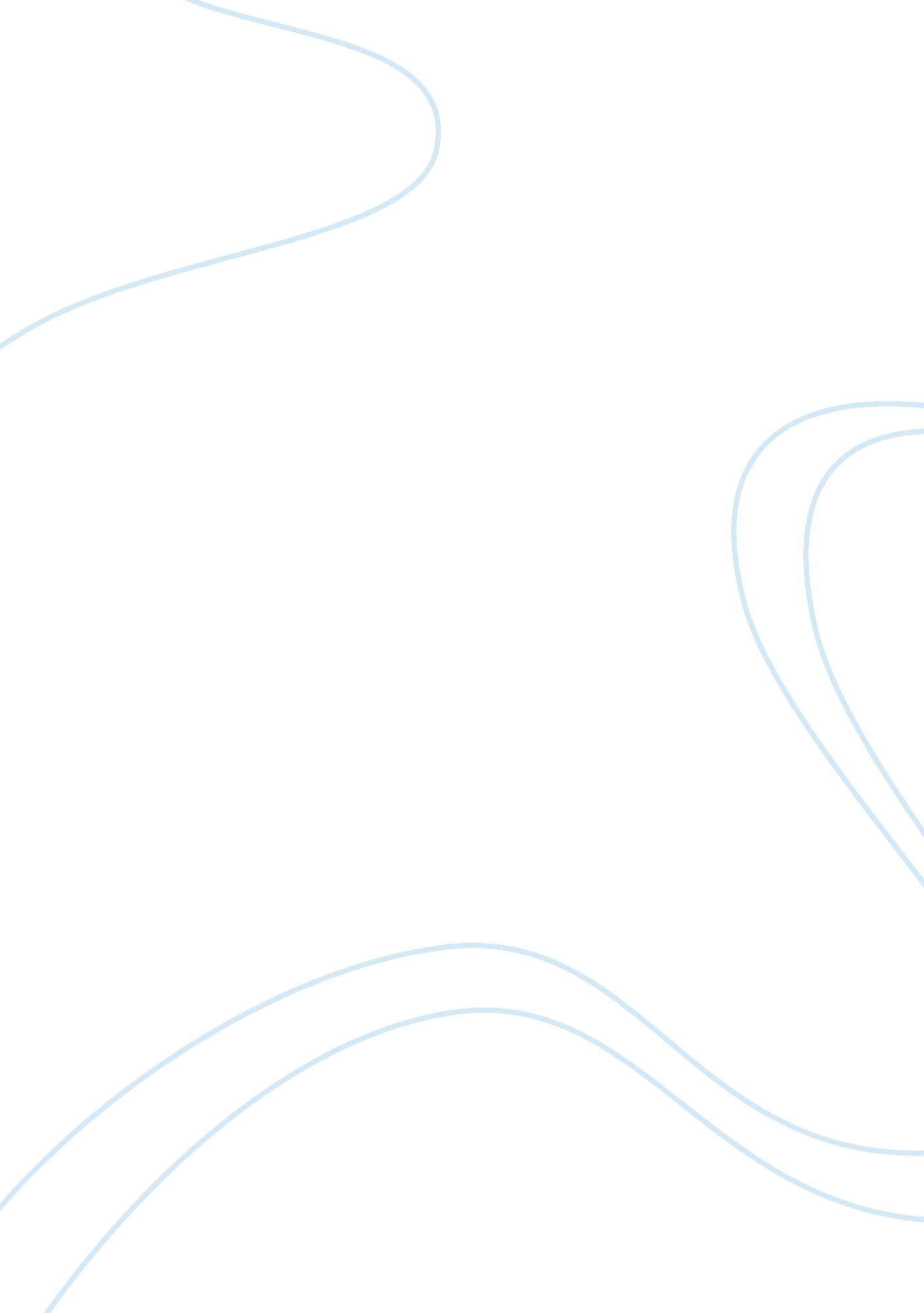 Bullying speech essay sampleSociology, Bullying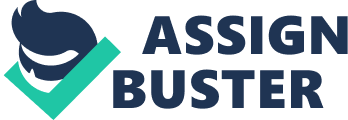 Most people don’t realize how big of a problem bullying is. It is so common in our lives that we don’t even realize that it’s happening when it does. We believe it be something normal, an everyday thing, when its not. Not even close. Every time it happens, adults say “ there kids they’ll get over it’ and ‘ it builds character and makes them stronger’ they can deal with it themselves. When in reality, it breaks us and rips us apart bit by bit. Although bullying can affect kids who are bullied but it can also have an impact on everyone else. Bullying can affect those who are bullied, those who bully and those who witness bullying. Bullying leads to negative outcomes including impacts on negative, physical and mental health issues. Kids who are bullied are more likely to experience Depression, anxiety, health complaints and decreased academic achievement. People who bully are people that engage in bullying behaviour to the people around them. These are the people that require support to change their behaviour. Kids who tend to bully also engage on risky behaviours such as abuse and alcohol and other drugs Get into fights, vandalize property and have criminal conviction. Students who are bullied will often feel disconnected from school and which will lead to the student getting academic outcomes such as lack of attendance. According to recent studies, 15% of student’s report not showing up for school out of fear of being bulled while there. Ten per cent of these kids believe the only way to get away from the harassment is to change schools where they can start over again. But why should these kids be the ones changing when bullies roam free all over the place? The harassment doesn’t end when you step off the bus and go home. Cyber bullying is becoming common on many social networks. Facebook, Twitter, MySpace, Tumblr, YouTube and so many other sit experience this. Teens of variety of ages hide behind a computer screen, feeling they can do whatever and say what they want and no one would be able to catch them. How many of you listening right now have experienced any type of bullying? And how many of you have thought , that in any time of your life you weren’t good enough. ф 